Конспект ООД по пожарной безопасности во второй младшей группе Тема: Спичка – невеличка!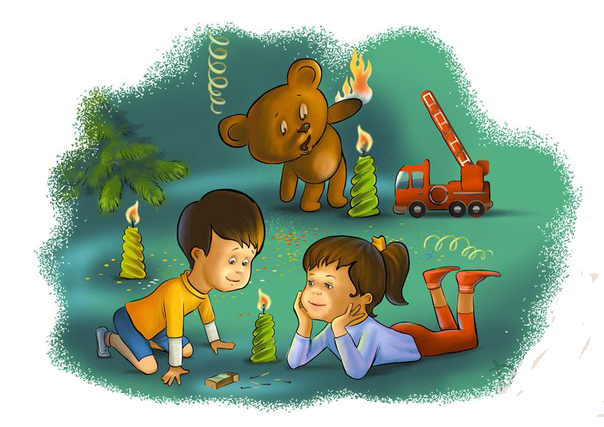 Цели: ·формировать представление детей о пожароопасных предметах, которыми нельзя самостоятельно пользоваться; ·дать представление о том, что огонь может приносить не только пользу человеку, но и вред, сформировать чувство опасности огня; ·закрепить знания детей о профессии пожарного и технике, помогающей человеку тушить пожар; ·углубить и систематизировать знания детей о причинах возникновения пожара; познакомить детей с номером «01», научить звонить в пожарную часть по телефону; ·закреплять знания детей о правилах пожарной безопасности Предварительная работа: ·просмотр сказки «Кошкин дом» С. М. Маршака; ·заучивание пословиц и стихотворений о пожаре; ·работа с демонстрационным материалом «Правила пожарной безопасности»; ·игры с пожарной машиной. Материалы к занятию: демонстрационные картинки: пожарный, камин, костер, огонь; игрушка - пожарная машина; телефон; сюрпризный момент - Котенок. Ход занятия 1. Организационный момент. - Ребята, сейчас я загадаю вам загадку, отгадав которую вы поймете, о чем сегодня мы будем говорить. Итак, слушайте внимательно: Жарю, парю и пеку, В доме каждом быть могу. Людям много - много лет Я несу тепло и свет. Обожгу – меня не тронь. Называюсь я …(Огонь). - Правильно, это – огонь! Сегодня мы поговорим с вами об огне. 2. Беседа «Огонь-огонек» -Видели - ли вы когда-нибудь огонь? (свеча, костер) - Расскажите об огне. Какой он? (показ картинки - яркий, горячий, опасный) - А может ли огонь быть полезным? (огонь в костре - греет, освещает, помогает готовить еду; огонь в камине - греет, освещает) - А где берут огонь? (спички, зажигалки) 3. Пословицы – как их понять? «Спички не тронь, в спичках огонь!» «Спичка – невеличка, а огонь великан» «Не шути с огнем – обожжешься» «Слезы пожара не тушат» (совместное обсуждение значений пословиц) 4. Физминутка Спички опасны, /Дети грозят пальчиком. / Их только тронь - Сразу появиться /Поднимают руки вверх, шевелят Яркий огонь! пальчиками, / Сначала маленький, /Руки перед собой. / А потом большой, большой! /Руки вверх, шевелят пальчиками. / Подул ветерок /Дуют. / И огонь погас. /Опускают руки. / 5. Беседа «Пожар и все что с ним связано» - В наших квартирах, ребята, много предметов, которые могут легко загореться, поэтому все взрослые и дети должны быть очень осторожными с огнем. Пожары очень опасны. В большом огне могут сгореть мебель, одежда, игрушки и даже люди. Ребята, а если случилась беда - пожар, куда мы должны позвонить? (В пожарную часть) - По какому номеру? (01) Знает каждый гражданин, При пожаре, при пожаре Набирают «01» - Давайте попробуем набрать этот номер на телефоне. (набор цифр 01 на телефоне) - Как называется машина, которая тушит пожар? (демонстрационная картинка - пожарная машина) - Посмотрите и скажите, чем отличается пожарная машина от других машин? (она красного цвета, с лестницей, когда едет - звучит серена) - А как звучит серена? (У-у-у, у-у-у) - Как называют людей, которые тушат пожар? (демонстрационная картинка - пожарники) 6. Сюрпризный момент - Ребята, посмотрите кто пришел к нам в гости? (Котенок с забинтованной лапкой) - Котенок, расскажи ребятам, что с тобой случилось? ( - Я обжег лапку, а как это произошло, ребята узнают, посмотрев мультфильм) 7. Просмотр серии «Колобок – шершавый бок» из мультфильма «Три котенка» 36.25 8. Правила пожарной безопасности в стихах. - Давайте ребята напомним Котенку правила пожарной безопасности. - Для забавы и игры Спичек в руки не бери! - Не шути, дружок, с огнем Чтобы не жалеть потом! - Сам костра не разжигай И другим не позволяй! - Даже крошка – огонек От пожара недалек! - Газ на кухне, пылесос, Телевизор и утюг Пусть включает только взрослый, Наш надежный старший друг! - Пусть мы маленького роста, Только рост здесь ни при чем! Мы всегда готовы взрослым Помогать в борьбе с огнем! 9. Итог. - Ребята, давайте попрощаемся с Котенком, пожелаем ему быть осторожным с огнем, не играть со спичками. Список используемой литературы: 1.Т. В. Галанова. «Развивающие игры с малышами от трёх лет».- Ярославль: «Академия развития», 1997. 2.В. Н. Волчкова., Н. В. Степанова « Конспекты занятий во второй младшей группе детского сада» - Воронеж, 2009. 3.Н.Н. Авдеева, О.Л. Князева «Безопасность» 4.С. Н. Шинкарчук «Правила безопасности дома и на улице» 5.Н.Мигунова Уроки малышам «Чтобы не было беды» 